 Кыргыз Республикасынын  илим  жана  билим   министрлиги                       Ош мамлекеттик  Университети                             Медицина  факультети   Хирургиялык  жана  курактык  стоматология  кафедрасы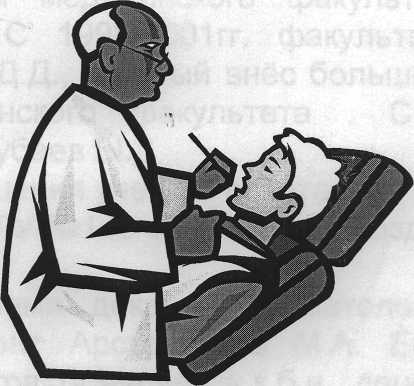 ОШ -2016 ж.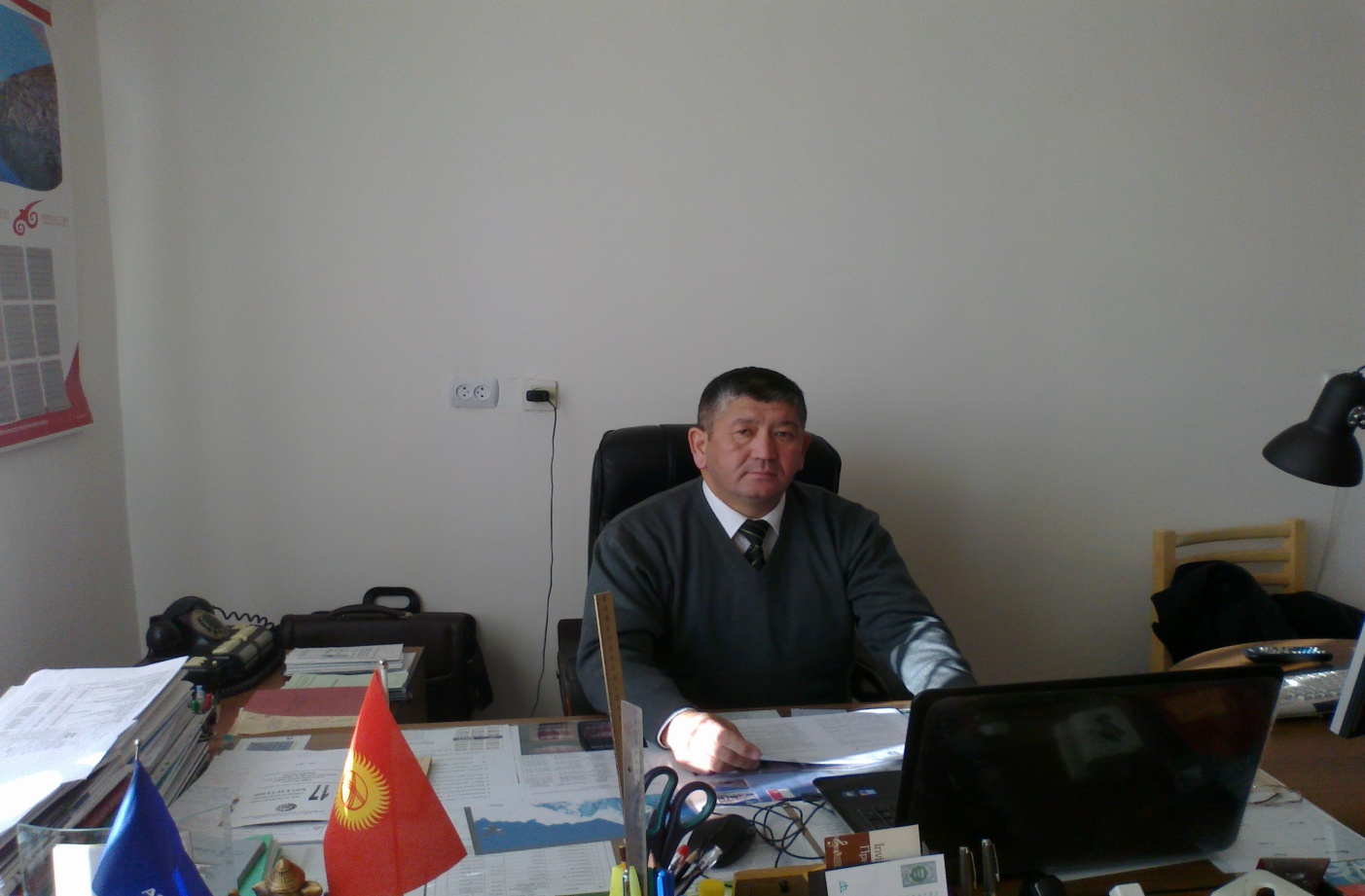 ОшМУнун медицина факультетинин  “Хирургиялык   жана  курактык  стоматология”  кафедра башчысы  медицина илимдеринин кандидаты доцент   Мамажакып уулу ЖаңыбайСтоматология  кафедрасынын  тарыхы       ОшМУнун медицина факультетинин стоматология кафедрасы  2001-жылы ачылган. Стоматология бөлүмүнө 1-сентябрда 24 студент кабыл алынган.  2002-жылы 70 студент кабыл алынган. 2003- жылы 86 студент кабыл алынган. 2004 – жылы 98 студент кабыл алынган  2005-жылы  120 студент кабыл алынган2005-жылы ОшМУнун окумуштуулар кеңешинин чечими  менен(2005-ж. 24.06. №9 буйругу) жана ОшМУнун ректорунун 2005-жылдын 18-июнундагы №145 буйругу менен ОшМУнун стоматология факультети болуп  түзүлгөн. Факультеттин деканы доцент Арстанбеков М.А. дайындалган.( Приказ №146,  18.07.2005 жыл ).2006-жылы стоматология   факультети жабылып, ОшМУнун медициналык инстититунун стоматологиялык кафедрасы болуп калтырылып, кафедра башчылыгына м.и.к., доцент Арстанбеков М.А. дайындалган.	2008 жылы стоматология адистиги кайрадан ачылып, мурда башка ЖОЖдорго которулган студенттер ОшМУнун медицина факультетинин стоматология адистиги бөлүмүнүн 2-3-курстарына которулуп келишкен. 	2008-жылы 1-курска 50 студент кабыл алынган. 2011 жылы  стоматология  кафедрасы  эки кафедрага бөлүнүп (буйрук  №574 .28.10.11)1. “Ортопедиялык жана терапевтикалык  стоматология кафедрасы”, кафедра башчысы  профессор     Арстанбеков М.А. дайындалган.2.”Хирургиялык жана курактык стоматология курсу  менен”кафедра башчысы  м.и.к., доцент  Мамажакып уулу Ж. дайындалган.Хирургиялык стоматология  кафедрасы төмөнкү  багыттагы предметтер боюнча сабактар отулот. Хирургиялык стоматология; Имплантология;Онкологиялык стоматология;Балдардын терапиялык стоматологиясы;Балдардын хирургиялык стоматологиясы;Жаш курактагы стоматологиялык оорууну алдына алуу;Пластикалык хирургия;Кафедрада стоматология адистиги боюнча 1-курстан 5-курска чейинки  786 студенттерге билим берилет. Студенттердин ичинде Пакистандан,Непалдан, Индиядан, жакынкы жана алыскы чет өлкөлөрдөн  келген студенттер бар.     ОшМУнун медицина факультетинин стоматология кафедрасынын студенттеринин  контингенти  2016 – 2017 окуу жылына карата  1 курс 120 студент      7 группа  2 курс студент      7  группа 3 курс 146 студент      7  группа    4 курс 160 студент      10 группа    5 курс 200 студент     15 группа     Усулдук – методикалык иштер  Кафедранын ишчилери окуу-усулдук жаңы ыкмаларды, көргөзмө куралдарды, практикада фантомдук  столдо көрсөтүү, лекцияларды мультимедиалык ыкмаларды колдонуу, студенттер суроо жооп иретинде баарлашуу. Клиникалык базада келген оорулуларды пратикалык ой жүгүртүүсүн өстүрүү жана мануалдык сезип үйрөнүү практикасын колдонобуз. Кафедра ишчилери окутуп  үйрөтүүчү видеофильмдердин  практикасын тартып студенттерге көрсөтүү, окуу педогикалык ишкерлигин өркүндөтүү, эл аралык конференцияларга катышуу, стоматологиялык съездге катышуу, билимин өркүндөтүү. Кафедранын илимий- изилдөө иштери Кафедрада илимий иштер төмөнкү темада: «Разработка методов хирургической реабилитации больных с дефектами, деформациями, повреждениями и воспалительными процессами ЧЛО и зубного ряда». 2006 –жылга кафедра ишкерлери 10  патент ачылыш жана 8 рацпредложениясы жасалды.  Студенттердин илимий – изилдөө иштери   Кафедрада хирургия стоматологиясы боюнча илимий студенттик ийрим иштеп келет.Окутуучулардын жетегинде жылда кафедра ичинде, кийин факультет аралык конференция өтүп алдыңкы оорундарды ээлеп келет.   “Хирургиялык жана курактык стоматология» кафедрасынын изденүүчүлөрү.1.Пакыров Ж.К., темасы: «Ош областынын жана Ош шаарынын элдеринин тиштерин патологиялык  жешилүүсү,   дарылоонун клиникасы жана эпидемиологиясы». 2013-2014-жылдары студенттер үчүн  окуу - усулдук колдонмолор иштелип, басмага сунушталды.1. Стоматологиялык терминдердин түшүндүрмө сөздүгү2. Тиштин катуу ткандарын дарылоо усулдары жана этиологиялык патогенез3. Аскердик токсикологиянын усулдук колдонмосу.4. Тиштин бекем ткандарындагы кемчиликтерди дарылоо, иш катарына металлды, керамиканы, фарфорду пайдалануу ыкмалары.5. Тиштин бекем ткандарындагы кемчиликтерге жасалма тишчелерди даярдоонун технологиясы.6. Стоматология адистигиндеги врачтын квалификациялык мүнөздөмөсү7. Пародонтоз илдетине чалдыккан ооруларды дарылоо клиникасы.8. Пародонтоз оорусун дарылоонун ортопедиялык ыкмалары.В         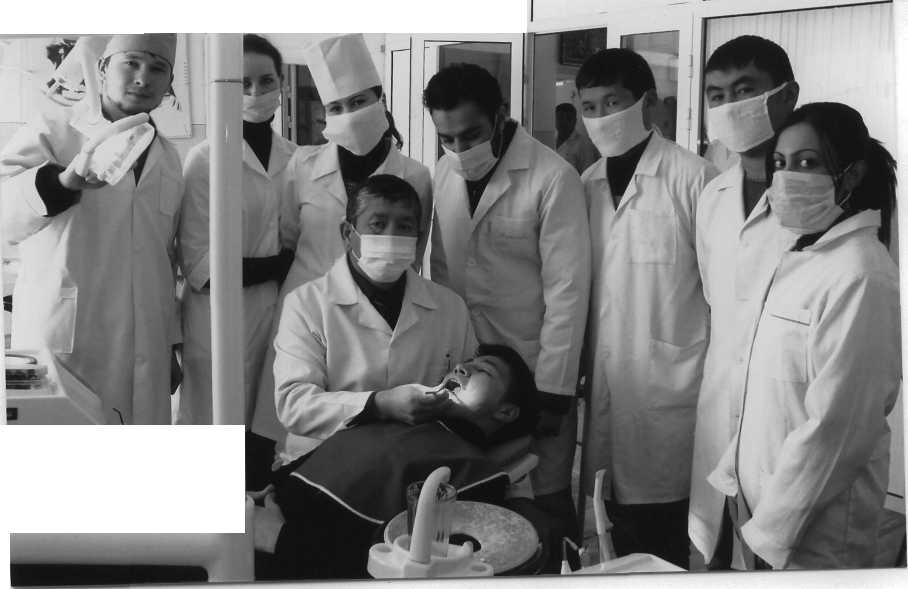 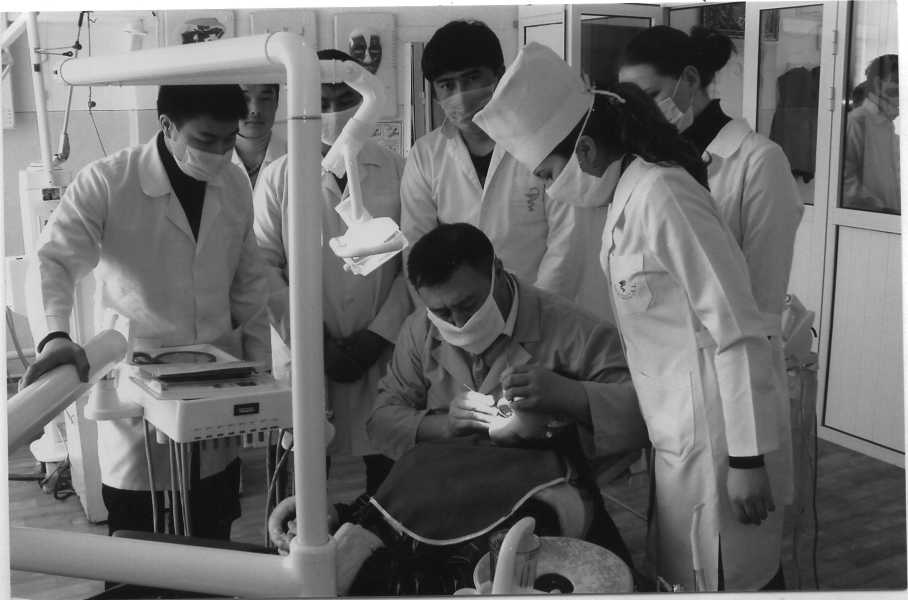  Кафедранын аудиториялык фондуСтоматология кафедрасы  уч  кабаттуу  имаратта       жайгашкан.12 окуу-дарылоо каанасы, 2 лекциялык залы, 2 тиш жасоо лабораториясы, 1 фантомдук каанасы, 1 стерилизациялык каанасы бар.Имараттын жалпы аянты 2236,4 кв. метрди түзөт.Кааналарда 11 бормашина жайгаштырылган. Бул окуу процессинде студенттердин  толук билим алып, өз алдынча иштеп, окуу процессин ийгиликтүү жүргүзүшүнө толук  шарт түзүлгонОшондой эле  Ош областык  стоматология поликлиникасы , Ош шаардык №1, №2 стоматологиялык поликлиникасы, областтык оорукананын 30 орундуу стоматологиялык бет-жаак хирургиялык бөлүмү  менен келишим бар.  Билим сапатын көтөрүү, окуу процессин эффективдүү жетектөө максатында кафедрада усулдук көрсөткүчтөр иштелип чыккан.Модулдук-рейтингдик система;Зачеттук-экзамендик сессия;Студенттердин өз алдынча иштөөсүн кабыл алуусунун жобосу.Кафедра мамлекеттик программаларды ишке ашырууга да активдүү катышат. Кафедранын эмгек жамааты каржылоонун кошумча булактарын издеп, Ата Мекендик жана чет элдик гранттар менен активдүү иш алып барат. Жакынкы жана алыскы жогорку окуу жайлары менен тыгыз байланышта. Алар: КММА (Бишкек), Кыргыз Славян Университети (Бишкек), Түштүк Корея жана Америка  мамлекеттери.Кафедранын профессордук – окутуучулук курамынын сапаттык  көрсөткүчү жана алардын аткарган кызматыАбдурайым уулу Мелис- кафедранын окутуучусу., (совместитель)Абдыкайымов А.Т.- кафедранын завучу, окутуучу, лектор.Ешиев А.М.-профессор, кафедранын окутуучусу., лектор,(совместитель)Курманбеков Н.О.-илимий иштери боюнча башчысы, лектор.Латипов А.Л.-кафедранын окутуучусу. (совместитель)Мамажакып уулу Ж.- каф.башчысы., лектор.Миңбаев Замирбек Улукбекович –окутуучу.Мырзашева Н.М.-кафедранын ага куратору, окутуучу.Орозбекова М.М.- кафедранын окутуучусу .Пакыров Ж.К.- кафедранын улук окутуучусу., декандын орун басары.Рыскулов Ж.Э.- кафедранын окутуучусу. (совместитель)Токтобаева Ш.А.-кафедранын окутуучусу. (совместитель)              Жардамчы персоналдар.    1.Кулуева Н.Ж. –улук лаборант.                 Кафедрадагы  кызматкерлердин жалпы  саны 13 алардын ичинен профессордук –   окутуучулук составы -12, илимий даражалуу-3, илимий даражасы жок -9, жардамчы персоналдар -1.Кафедранын окутуучулары жана көмөкчү персоналдары боюнча маалымат                                                                                                              1- таблицаКафедранын илимий ишмердүүлүгүКафедранын илимий багыттагы темаларыКыргыз Республикасынын түштүк өрөөнүндөгү элдердин стоматологиялык ооруларынын алдына алуу, дарылоо жана кыскартуу;Шилекей бездеринин шишик ооруларынын алдына алуу;Пародонтоз жана суукка урунуудан пайда болгон ооруларды дарылоодо табигый жаратылыш ресурстарды пайдалануу;Ооз көңдөйүнүн ыйлаакчаларынын шишик оорулары жана рак оорусу. Кыргыз Республикасынын элдерине стоматологиялык жардам көрсөтүү жана социалдык-гигиеналык  изилдөө жүргүзүүУчурда стоматология кафедрасында 55 жогору  макала, 42 материалдык колдонмо жарыяланып, студенттер менен врачтар пайдаланууда. 2010-жылы изденүүчү  Мамажакып уулу Жаңыбай кандидаттык диссертациясын  жактады,  темасы;  “Рак и  предопухолевые  заболевания   слизистой   оболочки  полости  рта в Ошской области”  жетекчиси   м.и.д.   Жумабаев А.Р.  м.и.к.    Арстанбеков М.АХирургиялык стоматология кафедрасынын  материалдык –техникалык базасы          2015-2016-окуу жылында студенттердин билим алуусуна жана өз алдынча иштөөсү үчүн стоматология кафедрасы төмөндөгүдөй жабдыктар менен камсыз болду:1. Учурдун талабына ылайык бормашинадан 2 даана.2. Рентген аппаратынан 1 даана.  3. Компьютер 2 даана,4. Мультимединый аппарат.1 7.интерактивдуу доска-1 Стерилизациялык каана санитардык гигиеналык бардык талаптарга жооп берерлик деңгээлде кайрадан ремонттолду.Аудиториялык фонд (аудитория, кабинет, кафедра) жөнүндө маалымат№Фамилясы,аты жөнү.Ээлеген кызматы Конкурстан өткөн мөөнөтүэскертүү1Абдурайым уулу Мелис окутуучу(совместитель)пр.№332/1  30.09.132Абдыкайымов Аданбек Темирович кафедранын завучу, окутуучуПр.№394/1 17.10.20123Ешиев Абдырахман Молдалиевич д.м.н.,профессор(совместитель)Пр.№510/2  22.11.124Курманбеков Нурсултан Осмонкулович окутуучуПр.№407/1 03.11.20145Латипов Абдибаит Латипович окутуучу(совместитель)Пр.№510/1 22.11.126Мамажакып уулу ЖаңыбайКаф.башчым.и.к.,доцентПр.№57  12.02.11.7Миңбаев Замирбек УлукбековичокутуучуПр.97/1 03.03.2016.8Мырзашева Назгүл Мамасадыковнак.м.н.Пр.№81/1 28.02.20139Орозбекова Мээрим Муратбековна окутуучуПр.№60/1 11.02.0810Пакыров Жеңишбек Каракозуевичулук окутуучудекан.орун.басарыПр.№2855  17.12.0911Рыскулов Жаныбек Эргешовичокутуучу(совместитель)Пр.№2398/1 22.10.1312Токтобаева Шайлоогүл Асановнаокутуучу(совместитель)Пр.№48/1  18.02.09.13Кулуева Нүргүлулук лаборантПр. №69/1 27.07.12.№Аталышыинв.номерисаныбаасысумма1Кости черепа человека (смонтированный на одной подставке)4847110200102002С 1 тренажер универсальный для стоматологов5899-5902322995-5068986,503Слайдоскоп «Лети - 60 М»8631300030004В 39 челюсть человека42670106805Р4 череп человека (смонтированный)5906-59086580197406Тренажер универсальный для стоматологов5153-5156421950878007В24 мышцы головы и шеи (6 планшетов,59111697069708Е 4 мышцы головы и шеи (6 планшетов,12130230302?:9Н5 виды переломов нижней челюсти (комп.из 8 моделей)5904-5905281601632010бормашина211Кийим шкафы112стол613стул714доска415блок2916таблица2517мультимедиа118Аудиториянын саны 519Лекциялык зал220компьютер221принтер122Китеп шкафы3аудиторияВмест-мостьплощадьспец. лек.практ.факультетпредметкафедрарасположение1011633м 2ПрактикаМед.фак.Дет.тер.ст.и кариесологияХир.стомУл.Масалиева-261021633 м 2ПрактикаМед.фак.Хир.стоматологияХир.стомУл.Масалиева-262011632 м 2ПрактикаМед.фак.Дет.тер.ст.онкостом.Хир.стомУл.Масалиева-262021633 м 2ПрактикаМед.фак.Хир.стоматологияХир.стомУл.Масалиева-26ГСП-11618 м 2ПрактикаМед.фак.Хир.стоматологияХир.стомУл. Масалиева14ГСП-21612 м 2ПрактикаМед.фак.Хир.стоматологияХир.стомУл.Кулатова 25ЧЛХ1615 м 2ПрактикаМед.фак.Хир.стоматологияХир.стомУл.В-УвамскаяЧЛХ169 м 2ПрактикаМед.фак.хир.стоматологияХир.стомУл.В-УвамскаяГСП-2169 м 2ПрактикаМед.фак.КариесологияХир.стомУл.Кулатова 25ООСП1624 м 2ПрактикаМед.фак.хир.стоматологияХир.стомУл.Алибастрова27Мед.колл.1624 м 2ПрактикаМед.фак.Дет.тер.стомХир.стомУл.петроваЛекцион-ный200162 м 2ЛекцияМед.фак.Стоматология Хир.стомУл.Масалиева-26